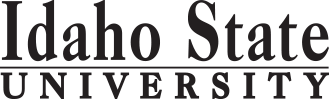                                                                                                                                                                                                 Form Revised 1.24.2018Course Subject and TitleCr. Min. Grade*GE, UU or UM**Sem. OfferedPrerequisiteCo RequisiteSemester OneSemester OneSemester OneSemester OneSemester OneSemester OneSemester OneGE Objective 6: TGE 1150 Applied Social Sciences in the Workplace3GEITS 0105: Computer Hardware1C-F,SITS 0120: Introduction to Linux3C-F,SITS 0125: Introduction to VMWare3C-F,SITS 0135: Windows Desktop Operating Systems3C-F,S                                                                                            Total13Semester TwoSemester TwoSemester TwoSemester TwoSemester TwoSemester TwoSemester TwoTGE 0158: Employment Strategies2C-DITS 0150: Networking I4C-F,SITS 0180: Network Operating Systems I4C-F,SITS 0135ITS 0218: PowerShell Scripting3C-F,SITS 0135                                                                                            Total13Summer SemesterSummer SemesterSummer SemesterSummer SemesterSummer SemesterSummer SemesterSummer SemesterITS 0205: Information Technology Internship7C-SuITS 0150                                                                     Total7Semester ThreeSemester ThreeSemester ThreeSemester ThreeSemester ThreeSemester ThreeSemester ThreeGE Objective 1: ENGL 1101 English Composition3GEAppropriate Placement ScoreITS 0165: Cybersecurity3C-F,SITS 0150ITS 0215: Networking II4C-F,SITS 0150ITS 0235: Network Operating Systems II4C-F,SITS 0180                                                                                             Total14Semester FourSemester FourSemester FourSemester FourSemester FourSemester FourSemester FourITS 0225: Intermediate VMWare3C-F,SITS 0125ITS 0220: Networking III4C-F,SITS 0215ITS 0280: Network Operating Systems III4C-F,SITS 0180                                                                                             Total11*GE=General Education Objective, UU=Upper Division University, UM= Upper Division Major**See Course Schedule section of Course Policies page in the e-catalog (or input F, S, Su, etc.)*GE=General Education Objective, UU=Upper Division University, UM= Upper Division Major**See Course Schedule section of Course Policies page in the e-catalog (or input F, S, Su, etc.)*GE=General Education Objective, UU=Upper Division University, UM= Upper Division Major**See Course Schedule section of Course Policies page in the e-catalog (or input F, S, Su, etc.)*GE=General Education Objective, UU=Upper Division University, UM= Upper Division Major**See Course Schedule section of Course Policies page in the e-catalog (or input F, S, Su, etc.)*GE=General Education Objective, UU=Upper Division University, UM= Upper Division Major**See Course Schedule section of Course Policies page in the e-catalog (or input F, S, Su, etc.)*GE=General Education Objective, UU=Upper Division University, UM= Upper Division Major**See Course Schedule section of Course Policies page in the e-catalog (or input F, S, Su, etc.)*GE=General Education Objective, UU=Upper Division University, UM= Upper Division Major**See Course Schedule section of Course Policies page in the e-catalog (or input F, S, Su, etc.)2020-2021 Major RequirementsCRGENERAL EDUCATION OBJECTIVES* Satisfy 1, and 6  only GENERAL EDUCATION OBJECTIVES* Satisfy 1, and 6  only GENERAL EDUCATION OBJECTIVES* Satisfy 1, and 6  only GENERAL EDUCATION OBJECTIVES* Satisfy 1, and 6  only GENERAL EDUCATION OBJECTIVES* Satisfy 1, and 6  only GENERAL EDUCATION OBJECTIVES* Satisfy 1, and 6  only 6 Cr.MinInformation Tech Systems, ADTC - MAJOR REQUIREMENTS521. Written English  (6 cr. min)             ENGL 1101 (or equivalent)1. Written English  (6 cr. min)             ENGL 1101 (or equivalent)1. Written English  (6 cr. min)             ENGL 1101 (or equivalent)1. Written English  (6 cr. min)             ENGL 1101 (or equivalent)1. Written English  (6 cr. min)             ENGL 1101 (or equivalent)1. Written English  (6 cr. min)             ENGL 1101 (or equivalent)3ITS 0105: Computer Hardware1ITS 0120: Introduction to Linux32. Spoken English   (3 cr. min)             2. Spoken English   (3 cr. min)             2. Spoken English   (3 cr. min)             2. Spoken English   (3 cr. min)             2. Spoken English   (3 cr. min)             2. Spoken English   (3 cr. min)             ITS 0125: Introduction to VMWare33. Mathematics      (3 cr. min)             3. Mathematics      (3 cr. min)             3. Mathematics      (3 cr. min)             3. Mathematics      (3 cr. min)             3. Mathematics      (3 cr. min)             3. Mathematics      (3 cr. min)             ITS 0135: Windows Desktop Operating Systems34. Humanities, Fine Arts, Foreign Lang.              (1 courses;  3 cr. min)4. Humanities, Fine Arts, Foreign Lang.              (1 courses;  3 cr. min)4. Humanities, Fine Arts, Foreign Lang.              (1 courses;  3 cr. min)4. Humanities, Fine Arts, Foreign Lang.              (1 courses;  3 cr. min)4. Humanities, Fine Arts, Foreign Lang.              (1 courses;  3 cr. min)4. Humanities, Fine Arts, Foreign Lang.              (1 courses;  3 cr. min)4. Humanities, Fine Arts, Foreign Lang.              (1 courses;  3 cr. min)ITS 0150: Networking I4ITS 0165: Cybersecurity3ITS 0180: Network Operating Systems I45. Natural Sciences         5. Natural Sciences         5. Natural Sciences         5. Natural Sciences         5. Natural Sciences         5. Natural Sciences         5. Natural Sciences         ITS 0205: Information Technology Internship7ITS 0215: Networking II4ITS 0218: PowerShell Scripting36. Behavioral and Social Science  (1 courses-different prefixes; 3 cr. min)6. Behavioral and Social Science  (1 courses-different prefixes; 3 cr. min)6. Behavioral and Social Science  (1 courses-different prefixes; 3 cr. min)6. Behavioral and Social Science  (1 courses-different prefixes; 3 cr. min)6. Behavioral and Social Science  (1 courses-different prefixes; 3 cr. min)6. Behavioral and Social Science  (1 courses-different prefixes; 3 cr. min)6. Behavioral and Social Science  (1 courses-different prefixes; 3 cr. min)ITS 0220: Networking III  4  TGE 1150 Applied Social Science in the Workplace  TGE 1150 Applied Social Science in the Workplace  TGE 1150 Applied Social Science in the Workplace  TGE 1150 Applied Social Science in the Workplace  TGE 1150 Applied Social Science in the Workplace  TGE 1150 Applied Social Science in the Workplace3ITS 0225: Intermediate VMWare3ITS 0235: Network Operating Systems II4One Course from EITHER Objective 7 OR 8One Course from EITHER Objective 7 OR 8One Course from EITHER Objective 7 OR 8One Course from EITHER Objective 7 OR 8One Course from EITHER Objective 7 OR 8One Course from EITHER Objective 7 OR 8One Course from EITHER Objective 7 OR 8ITS 0280: Network Operating Systems III47. Critical Thinking   7. Critical Thinking   7. Critical Thinking   7. Critical Thinking   7. Critical Thinking   7. Critical Thinking   TGE 0158: Employment Strategies28. Information Literacy   8. Information Literacy   8. Information Literacy   8. Information Literacy   8. Information Literacy   8. Information Literacy   9. Cultural Diversity                                                             9. Cultural Diversity                                                             9. Cultural Diversity                                                             9. Cultural Diversity                                                             9. Cultural Diversity                                                             9. Cultural Diversity                                                             9. Cultural Diversity                                                             General Education Elective to reach 15 cr. min.                        General Education Elective to reach 15 cr. min.                        General Education Elective to reach 15 cr. min.                        General Education Elective to reach 15 cr. min.                        General Education Elective to reach 15 cr. min.                        General Education Elective to reach 15 cr. min.                        General Education Elective to reach 15 cr. min.                                                                                                                          Total GE                                                                                                  Total GE                                                                                                  Total GE                                                                                                  Total GE                                                                                                  Total GE                                                                                                  Total GE6Undergraduate Catalog and GE Objectives by Catalog Year Undergraduate Catalog and GE Objectives by Catalog Year Undergraduate Catalog and GE Objectives by Catalog Year Undergraduate Catalog and GE Objectives by Catalog Year Undergraduate Catalog and GE Objectives by Catalog Year Undergraduate Catalog and GE Objectives by Catalog Year Undergraduate Catalog and GE Objectives by Catalog Year Undergraduate Catalog and GE Objectives by Catalog Year Undergraduate Catalog and GE Objectives by Catalog Year Undergraduate Catalog and GE Objectives by Catalog Year Undergraduate Catalog and GE Objectives by Catalog Year Undergraduate Catalog and GE Objectives by Catalog Year Undergraduate Catalog and GE Objectives by Catalog Year Undergraduate Catalog and GE Objectives by Catalog Year Undergraduate Catalog and GE Objectives by Catalog Year Undergraduate Catalog and GE Objectives by Catalog Year Undergraduate Catalog and GE Objectives by Catalog Year Undergraduate Catalog and GE Objectives by Catalog Year Undergraduate Catalog and GE Objectives by Catalog Year Undergraduate Catalog and GE Objectives by Catalog Year Undergraduate Catalog and GE Objectives by Catalog Year MAP Credit SummaryMAP Credit SummaryMAP Credit SummaryMAP Credit SummaryMAP Credit SummaryCRCRMajor Major Major Major Major 5252General Education General Education General Education General Education General Education 66Free Electives to reach 60Free Electives to reach 60Free Electives to reach 60Free Electives to reach 60Free Electives to reach 6000                                                                                     TOTAL                                                                                     TOTAL                                                                                     TOTAL                                                                                     TOTAL                                                                                     TOTAL5858Graduation Requirement Minimum Credit ChecklistGraduation Requirement Minimum Credit ChecklistGraduation Requirement Minimum Credit ChecklistConfirmedConfirmedConfirmedConfirmedMinimum 6 cr. General Education Objectives Minimum 6 cr. General Education Objectives Minimum 6 cr. General Education Objectives Minimum 52 cr. Total  (Certificate)Minimum 52 cr. Total  (Certificate)Minimum 52 cr. Total  (Certificate)Advising NotesAdvising NotesMAP Completion Status (for internal use only)MAP Completion Status (for internal use only)MAP Completion Status (for internal use only)MAP Completion Status (for internal use only)MAP Completion Status (for internal use only)MAP Completion Status (for internal use only)MAP Completion Status (for internal use only)DateDateDateDateDateDateDepartment: CAA or COT:TIM 06/11/2019, MTW 11/20/2019TIM 06/11/2019, MTW 11/20/2019TIM 06/11/2019, MTW 11/20/2019TIM 06/11/2019, MTW 11/20/2019TIM 06/11/2019, MTW 11/20/2019TIM 06/11/2019, MTW 11/20/2019Registrar: 